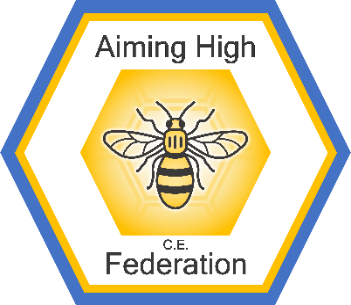 Federation Vacancy - Lower Key Stage 2 Teacher - Temporary for one year (September 2024 – August 2025)Dear Applicant,Thank you for your interest in this post. For further information about our schools and the position advertised, please see the documents attached which include a job description and person specification, application form and information about the schools.  You might also like to have a look at our Website and Facebook pages, which will give you an insight into life in our schools.Since September 2022, Armitage C.E. Primary School and All Saints Primary School have been part of ‘The Aiming High CE Federation’.  This arrangement has brought many benefits to the staff and children in both of our schools, including the opportunity to be able to work across the Federation.  As part of the interview process, shortlisted candidates will be asked to deliver a 30-minute Literacy or Numeracy lesson to a Year 3 or 4 class.  Successful lesson observations will be followed by an interview on the same day. Further details will be provided to shortlisted candidates nearer the time.If you would like any further information prior to applying for this post, please feel free to contact me via email: b.scott@armitage.manchester.sch.uk. A tour of the school where this position will be based, Armitage, can also be arranged by emailing me.Completed application forms should also be sent using the same email address, by the closing date below.	Closing Date:  Monday 8th JulyShortlisting: Monday 8th JulyLesson Observation Date:  Friday 12th JulyInterview Date: Friday 12th JulyWe look forward to receiving your application for this role.Kind Regards,Ben ScottDeputy Headteacher  